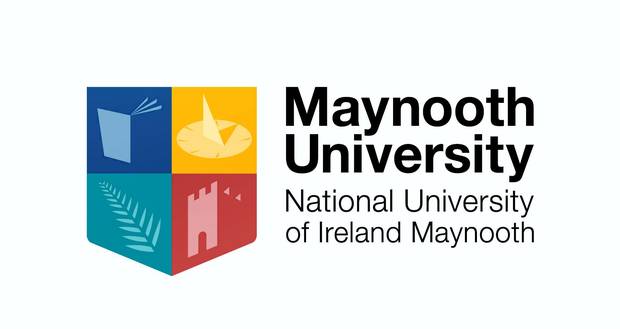 Please send your completed form to foras.feasa@nuim.ie For informal queries, please contact:Professor Susan SchreibmanDirector An Foras Feasa susan.schreibman@nuim.ieVisiting Fellowship SchemeMaynooth UniversityAcademic Year 2017-2018Visiting Fellowship SchemeMaynooth UniversityAcademic Year 2017-2018Full Name:Academic or Professional Title:Email AddressAddress: Phone Number: Institutional Affiliation:Please indicate the dates you would like to be in residence:What is the title of the research to be undertaken?Please provide an abstract of your research (no more than 1000 words)Please provide a short bio note (no more than 500 words)Please indicate how your time with An Foras Feasa will allow you to fulfil your research goals?Please list details of your five most important publications?If you have discussed your proposal with anyone at Maynooth University, please let us know who.Would you like to be considered for a bursary?  YES                                                                             NO